San Francisco Bay Area Reading Centers 2016-17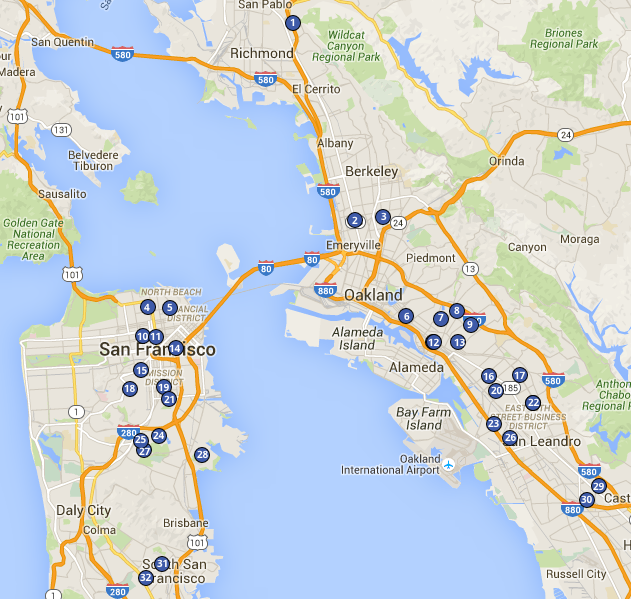 Riverside Reading CenterBerkley Maynard Academy Reading CenterSankofa Reading CenterSherman Reading CenterJean Parker Reading CenterFranklin Reading CenterManzanita SEED Reading CenterFruitvale Reading CenterAllendale Reading CenterRosa Parks Reading CenterTenderloin Community Reading CenterInternational Community School/Think College Now Reading CenterLearning Without Limits Reading CenterBessie Carmichael Reading CenterSanchez Reading CenterFutures Reading CenterAspire College Academy Reading CenterAlvarado Reading CenterCesar Chavez Reading CenterEnCompass Reading CenterLeonard Flynn Reading CenterCox Academy/REACH Academy Reading CenterBrookfield Reading CenterHillcrest Reading CenterMonroe Reading CenterMadison Park Reading CenterCleveland Reading CenterBret Harte Reading CenterHillside Reading CenterHesperian Reading CenterSpruce Reading CenterLos Cerritos Reading Center